 REQUERIMENTO Nº      /2021Senhor Presidente,Nos termos do que dispõe o Regimento Interno da Assembleia Legislativa do Maranhão, requeiro a Vossa Excelência que, após a apreciação da Mesa, seja consignada nos Anais da Casa mensagem de pesar pelo falecimento do “Seu Verde” como era carinhosamente conhecido, José Raimundo Ferreira Verde. Homem de bom coração e valor inestimável que prestou consideráveis serviços ao Legislativo Maranhense, atuando por mais de 50 anos em cargos relevantes deste Egrégio Poder, entre as diretorias da Mesa e Legislativa. Conhecedor preciso do Regimento Interno e incansável na luta pelos direitos dos servidores públicos , Seu Verde deixará um vazio e enormes saudades em todos que tiveram o prazer da sua companhia. Desse modo, quero manifestar minha solidariedade à todos os familiares e amigos enlutados, na pessoa do seu irmão Carlos Verde (também servidor da Diretoria Geral da Mesa) rogando a Deus que possa dar forças para transformar toda a dor desta irreparável perda em fé e esperança. Oportunidade que peço que seja enviado ao email: gab.adrianosarney@gmail.comPLENÁRIO DEPUTADO “NAGIB HAICKEL”, DO PALÁCIO “MANUEL BECKMAN”, em 06 de junho de 2021.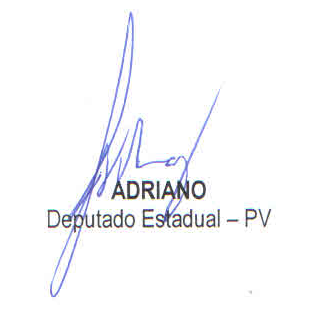 